组织参加科协“不忘初心 牢记使命”—学习党的十九大精神知识竞答活动（学会秘书处   2018.05-06）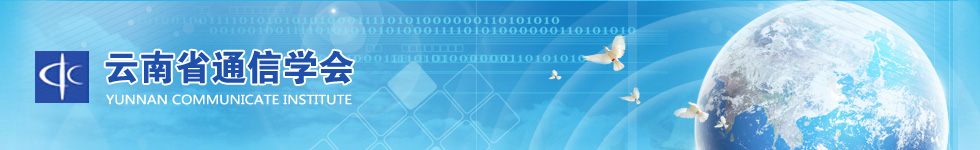 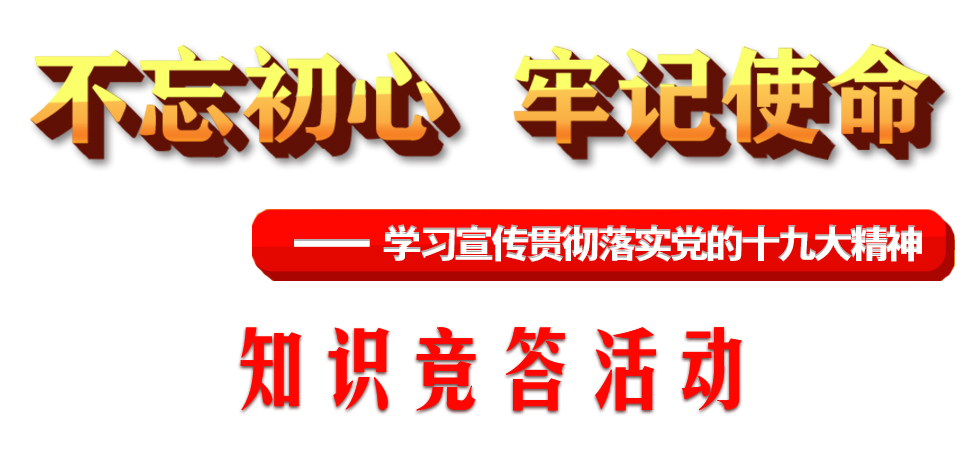 收到通知彭老师你好已收到，并转发通知，做好网站的链接联系电话：0871-63551003云南省通信学会2018.05.29（一）活动安排1、筹备（5月23日—5月30日）2018.05.29挂出通知2、党员参加初赛（6月1日-6月15日）3、晋级复赛（6月19日-6月20日）4、决赛（6月29日）（二）参赛情况（三）参赛结果